GULBENES NOVADA DOMES LĒMUMSGulbenē2023.gada 30.martā					            Nr. GND/2023/325								(protokols Nr. 4;  111.p.) Par Gulbenes novada domes 2023.gada 26.janvāra lēmuma Nr.GND/2023/49 “Par Gulbenes novada pašvaldībai nodarīto zaudējumu atlīdzināšanu” atzīšanu par spēku zaudējušuŅemot vērā Gulbenes novada pašvaldībā (turpmāk – Pašvaldība) saņemto Ģenerālprokuratūras Darbības kontroles un starptautiskās sadarbības departamenta Personu un valsts tiesību aizsardzības koordinācijas nodaļas (turpmāk – Prokuratūra) 2022.gada 13.decembra iesniegumu Nr.N-131-2022-00865 (reģistrēts Pašvaldībā 2022.gada 14.decembrī ar Nr.GND/4.3/22/3351-L) par uzsākto pārbaudi saistībā ar Konkurences padomes 2022.gada 2.marta iesniegumu Nr. 1.7-1/186 Par zaudējumu atlīdzības pieprasīšanu konkurences tiesību pārkāpuma konstatēšanas gadījumā, Gulbenes novada dome 2023.gada 26.janvārī pieņēma lēmumu Nr.GND/2023/49 “Par Gulbenes novada pašvaldībai nodarīto zaudējumu atlīdzināšanu” (protokols Nr. 2;  37.p.) (turpmāk – GND lēmums). Saskaņā ar GND lēmumu Pašvaldībai uzdots veikt nepieciešamās darbības Pašvaldībai nodarīto zaudējumu atlīdzināšanai saistībā ar Konkurences likuma pārkāpumiem, kas konstatēti Konkurences padomes 2014.gada 15.decembra lēmumā Nr. E02-68 (turpmāk – KP lēmums), attiecīgi vienojoties ar Sabiedrību ar ierobežotu atbildību „MOLLER AUTO LATVIA”, reģ.Nr.40003055104 (turpmāk – Sabiedrība). Gadījumā, ja vienošanos nav iespējams panākt, Gulbenes novada dome paredz pienākumu Pašvaldībai celt prasību tiesā pret Sabiedrību par Pašvaldībai nodarīto zaudējumu atlīdzināšanu saistībā ar KP lēmumu.Izpildot GND lēmumu, Pašvaldība nosūtīja Sabiedrībai 2023.gada 31.janvāra vēstuli Nr.GND/4.9/23/261 “Par Gulbenes novada pašvaldībai nodarīto zaudējumu atlīdzināšanu”, kurā, izklāstot lietas būtību, tika izteikts piedāvājums Sabiedrībai labprātīgi veikt Pašvaldībai nodarīto zaudējumu atlīdzināšanu 5553,80 EUR apmērā. Minētā summa tika noteikta, Pašvaldībai prezumējot, ka Sabiedrības pieļautā pārkāpuma rezultātā 2014.gada 17.septembra iepirkuma līguma Nr.GND-2014/48/KPFI par divu jaunu, rūpnieciski ražotu M1 kategorijas elektromobiļu piegādi Gulbenes novada domei (reģistrēts Pašvaldībā ar Nr.GND/9.18/14/669) (turpmāk – Līgums) cena paaugstināta par 10 procentiem, pamatojoties uz Konkurences likuma 21.panta trešo daļu.Sabiedrība 2023.gada 14.februāra atbildes vēstulē norādīja, ka Pašvaldības paustie apgalvojumi un prasība par zaudējumu atlīdzināšanu ir pilnībā nepamatoti, norādot veselu virkni dažādu argumentu. Cita starpā Sabiedrība norādīja, ka ar KP lēmumu pārkāpums Sabiedrības darbībās konstatēts ierobežotā laika periodā no 2011.gada 13.oktobra līdz 2012.gada 6.februārim.  Savukārt Līgums noslēgts 2014.gada 17.septembrī. Tātad KP lēmumā konstatētais nekādi nav attiecināms uz Gulbenes novada domes un Sabiedrības noslēgto Līgumu.Ņemot vērā augstākminēto, kā arī faktu ka KP lēmuma 300.punktā ir norādīts, ka Sabiedrības pārkāpums ir konstatēts laika periodā vismaz no 2011.gada 13.oktobra līdz vismaz 2012.gada 6.februārim, Pašvaldība lūdza, nosūtot 2023.gada 27.februāra vēstuli Nr.GND/4.3/23/563, Konkurences padomei sniegt informāciju, vai Konkurences padomes rīcībā ir ziņas, ka Sabiedrības pieļautais konkurences pārkāpums ir norisinājies arī pēc 2012.gada 6.februāra. Konkurences padome 2023.gada 6.marta atbildes vēstulē Nr.1.7-4/289 norādīja, ka padome konstatēja Konkurences likuma 11. panta pirmajā daļā noteiktā vienošanās aizlieguma pārkāpumus Sabiedrības darbībās, analizējot laika periodu no 2007.gada 24.janvārim līdz 2012.gada 26.martam, tas ir, Konkurences padome nav veikusi izpēti un  Konkurences padomes rīcībā nav informācijas par iespējamu pārkāpumu pēc minētā datuma. Papildus minētajam Konkurences padome izteica aicinājumu rūpīgi izvērtēt, vai pastāv tiesisks pamats celt prasību tiesā par zaudējumu atlīdzināšanu par konkurences tiesību pārkāpumu sakarā ar Līgumu.Ievērojot augstākminēto Sabiedrības sniegto argumentāciju, ņemot vērā Konkurences padomes norādīto informāciju un izteikto aicinājumu, kā arī izvērtējot iespējamos tiesvedības ar Sabiedrību riskus, it īpaši ņemot vērā, ka Pašvaldības rīcībā nav informācijas par Sabiedrības iespējamo pieļauto konkurences pārkāpumu laika periodā pēc 2012.gada 6.februāra (divus gadus pirms Līguma noslēgšanas), turpmākā jautājuma risināšana par Pašvaldībai nodarīto zaudējumu atlīdzināšanu, izpildot GND lēmumu un piesaistot kvalificētas juridiskās palīdzības pakalpojuma sniedzēju prasības celšanai tiesā, nav adekvāta.Ņemot vērā minēto un pamatojoties uz Pašvaldību likuma 10.panta pirmo daļu, saskaņā ar kuru dome ir tiesīga izlemt ikvienu pašvaldības kompetences jautājumu,  Publiskas personas finanšu līdzekļu un mantas izšķērdēšanas novēršanas likuma 3.pantu, atbilstoši kuram publiska persona rīkojas ar finanšu līdzekļiem un mantu lietderīgi, kā arī Attīstības un tautsaimniecības komitejas ieteikumu, atklāti balsojot: ar 13 balsīm "Par" (Ainārs Brezinskis, Aivars Circens, Anatolijs Savickis, Andis Caunītis, Atis Jencītis, Daumants Dreiškens, Guna Pūcīte, Guna Švika, Gunārs Ciglis, Intars Liepiņš, Lāsma Gabdulļina, Mudīte Motivāne, Normunds Mazūrs), "Pret" – nav, "Atturas" – nav, Gulbenes novada dome NOLEMJ:ATZĪT  par spēku zaudējušu Gulbenes novada domes 2023.gada 26.janvāra lēmumu Nr.GND/2023/49 “Par Gulbenes novada pašvaldībai nodarīto zaudējumu atlīdzināšanu” (protokols Nr. 2;  37.p.);UZDOT Gulbenes novada pašvaldības administrācijas Juridiskajai un personālvadības nodaļai informēt  Ģenerālprokuratūru par faktu, ka Gulbenes novada domei nav tiesisks pamats celt prasību tiesā par zaudējumu atlīdzināšanu saistībā ar Sabiedrības ar ierobežotu atbildību „MOLLER AUTO LATVIA”, reģ.Nr.40003055104, pieļauto konkurences tiesību pārkāpumu, kas konstatēts Konkurences padomes 2014.gada 15.decembra lēmumā Nr. E02-68.Gulbenes novada domes priekšsēdētājs				A.CaunītisLēmumprojektu sagatavoja: Eduards Garkuša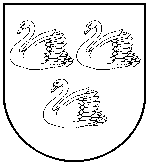 GULBENES NOVADA PAŠVALDĪBAGULBENES NOVADA PAŠVALDĪBAGULBENES NOVADA PAŠVALDĪBAReģ. Nr. 90009116327Reģ. Nr. 90009116327Reģ. Nr. 90009116327Ābeļu iela 2, Gulbene, Gulbenes nov., LV-4401Ābeļu iela 2, Gulbene, Gulbenes nov., LV-4401Ābeļu iela 2, Gulbene, Gulbenes nov., LV-4401Tālrunis 64497710, mob. 26595362, e-pasts: dome@gulbene.lv, www.gulbene.lvTālrunis 64497710, mob. 26595362, e-pasts: dome@gulbene.lv, www.gulbene.lvTālrunis 64497710, mob. 26595362, e-pasts: dome@gulbene.lv, www.gulbene.lv